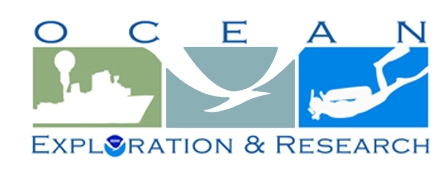 NOAA OFFICE OF OCEAN EXPLORATION AND RESEARCHDRAFT Project InstructionsDate Submitted:	July 2, 2012Platform:	NOAA Ship Okeanos ExplorerCruise Number:	EX-13-04 Leg I and Leg IIProject Title:	Northeast U.S. Canyons ExplorationCruise Dates:	Leg I (ROV, mapping, CTD ops)		July 8 – 25, 2013	Leg II (ROV, mapping, CTD ops)	July 31 – August 17, 2013Prepared by:	Kelley Elliott, Expedition ManagerBrian Kennedy, Leg II Expedition Coordinator	Office of Ocean Exploration & ResearchApproved by:	________________________	Dated: __________________	Craig W. Russell, NOAA	Program Manager	Office of Ocean Exploration & ResearchApproved by:	________________________	Dated: __________________	CAPT Anita L. Lopez, NOAA	Commanding Officer	Marine Operations Center – AtlanticOVERVIEWCruise PeriodThis document contains project instructions for EX-13-04 Legs I and II of NOAA Ship Okeanos Explorer’s exploration of the Northeast U.S. Canyons. EX-13-04 Leg I operations will commence on July 8, 2013 in North Kingstown, RI and conclude on July 25, 2013 in New York, NY. EX-13-04 Leg II operations commence on July 31, 2013 in New York, NY and conclude on August 17, 2013. Combined, 24-hour multibeam mapping, remotely operated vehicle (ROV) and CTD/rosette operations will be conducted during both cruise legs, and will include telepresence and shore-side participation.	B.	Service Level Agreements  Of the 36 DAS scheduled for this project, 36 DAS are funded by the program and 0 DAS are funded by OMAO. This project is estimated to exhibit a high operational tempo.Operating Area The 2013 Northeast U.S. Canyons Expedition operations will focus primarily on Northeast Canyons and inter-canyon areas, and include some exploration of Mytilus seamount. Leg I operations will focus on the western portion of the Northeast U.S. Canyons operating area, and Leg II operations will focus on the eastern portion of the Northeast U.S. Canyons operating area.  The daily schedule for both cruises will usually be split between daytime ROV operations and evening/night CTD rosette and mapping operations.  ROV operations will focus in depths >500m and will include high-resolution visual surveys; no biological or geological samples will be collected. All operations including transit will be conducted entirely within the 200nm exclusive economic zone (EEZ) maritime boundary of the United States of America. Mapping operations will include subbottom data collection over key features, multibeam data collection over canyon heads requiring coverage development, and holiday lines completing previous multibeam data.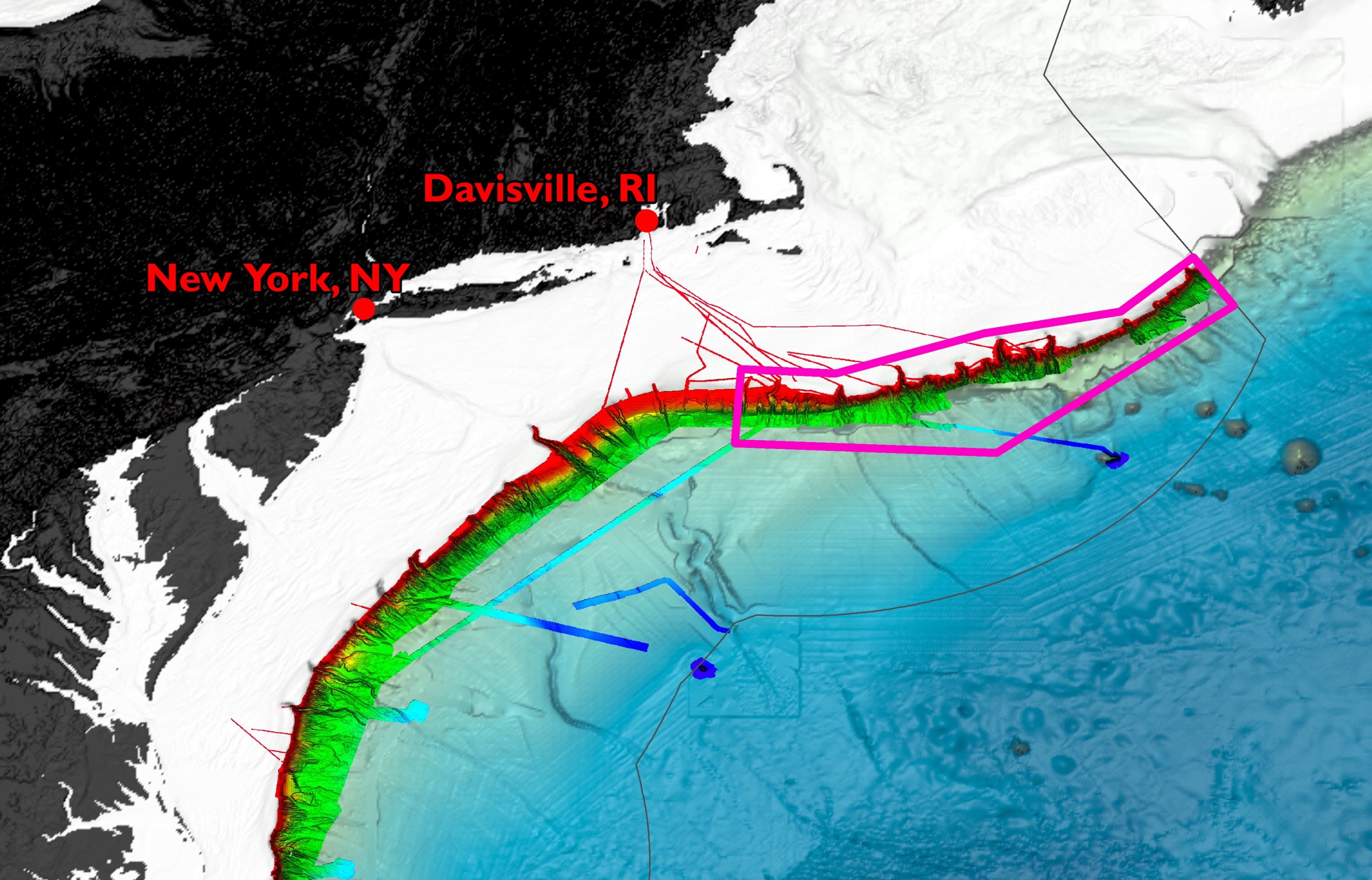 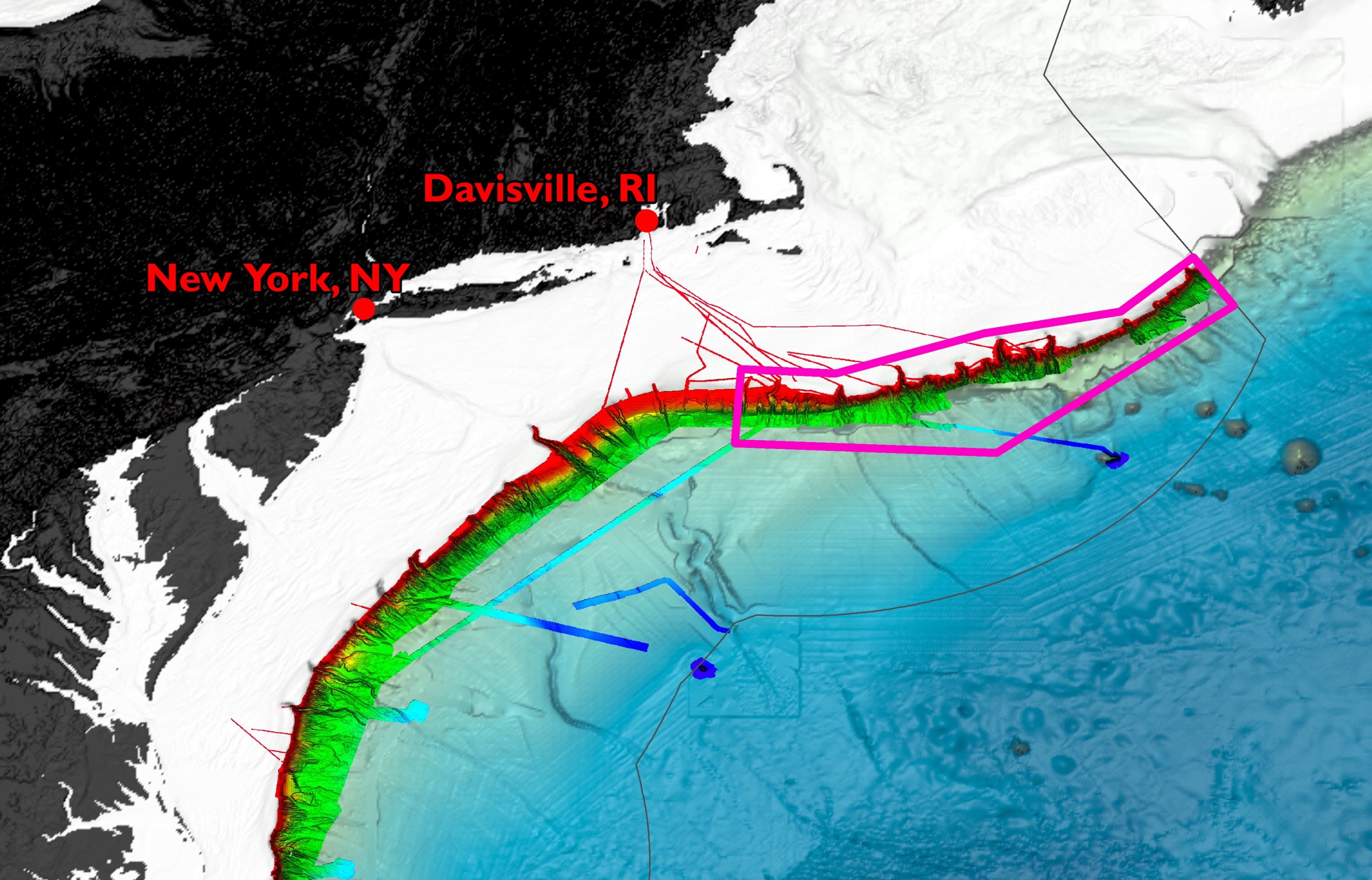 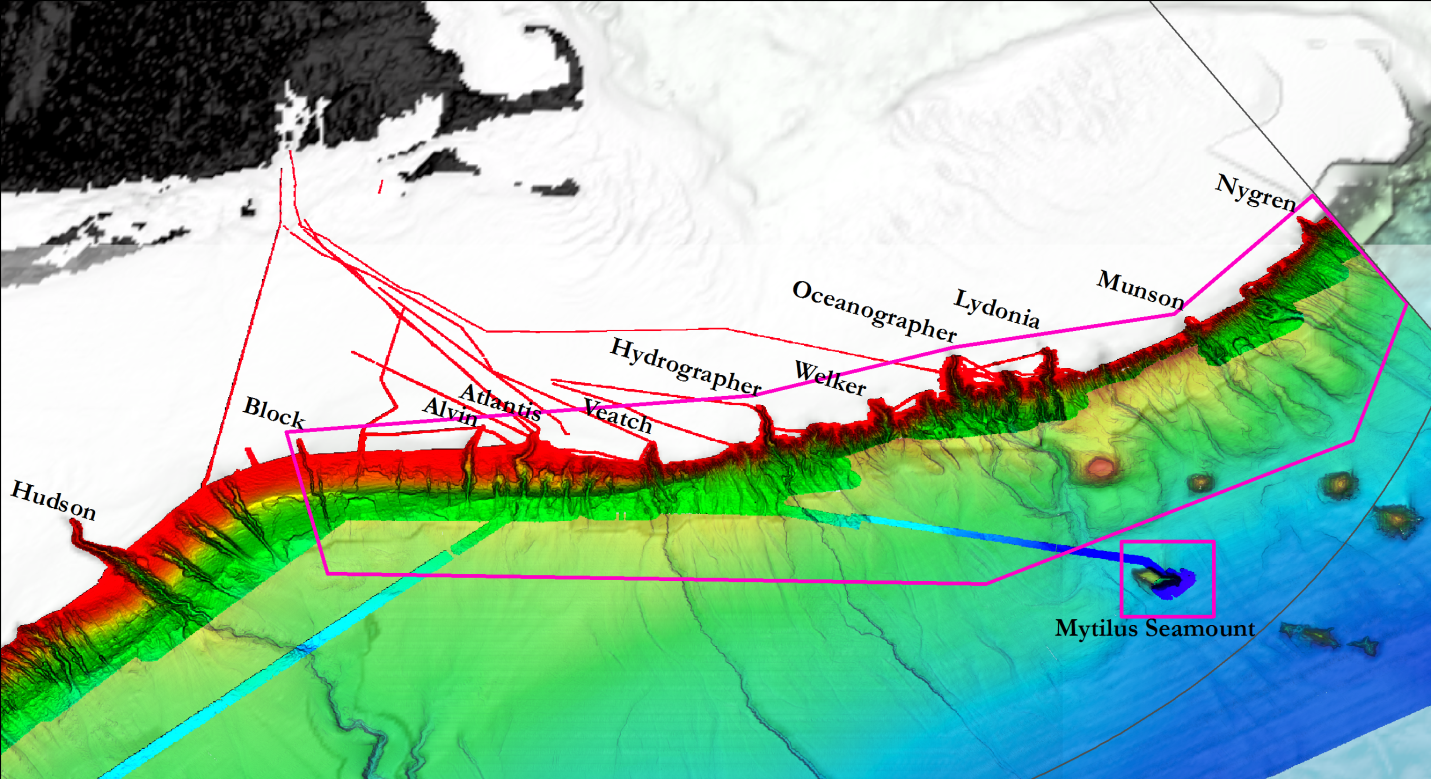 Figure 1: Map showing general operating areas for the 2013 Northeast U.S. Canyons Expedition outlined in black. Operations will focus on the Northeast U.S. Canyons and inter-canyon areas, generally from Block canyon northeast to the U.S./Canada EEZ, and include limited work at Mytilus Seamount. National 200nm EEZ boundaries are shown in grey to the east and southeast of the operating area in the image. 			Table 1: Exploration area coordinates. Refer to Figure 1. Boundaries are approximate; 			exploration activities can occur outside these boxes.EX-13-04 efforts complement and continue the 2012 Atlantic Canyons Undersea Mapping Expeditions (ACUMEN). The 2012 series of five ACUMEN cruises (NOAA Ships Okeanos Explorer, Ferdinand Hassler and Henry B. Bigelow), and two Okeanos Explorer cruises since then gathered baseline information on deep water canyons off the northeastern U.S. seaboard, mapping along the continental shelf and slope from Virginia to the northeastern boundary of the U.S. Exclusive Economic Zone (EEZ) (see fig. 1). These mapping operations provide the basis for preliminary target selection, and enable EX-13-04 Legs I and II to commence the next steps in systematic ocean exploration, investigating deep water areas in and along the northeast canyons off the U.S. East Coast.The May 2011 NOAA Workshop on Systematic Telepresence-Enabled Exploration in the Atlantic Basin (Summary Report available at http://explore.noaa.gov) identified canyons and seamounts as priority areas for systematic ocean exploration.  Operating areas were further refined based on priority area input from other NOAA programs and the management community.  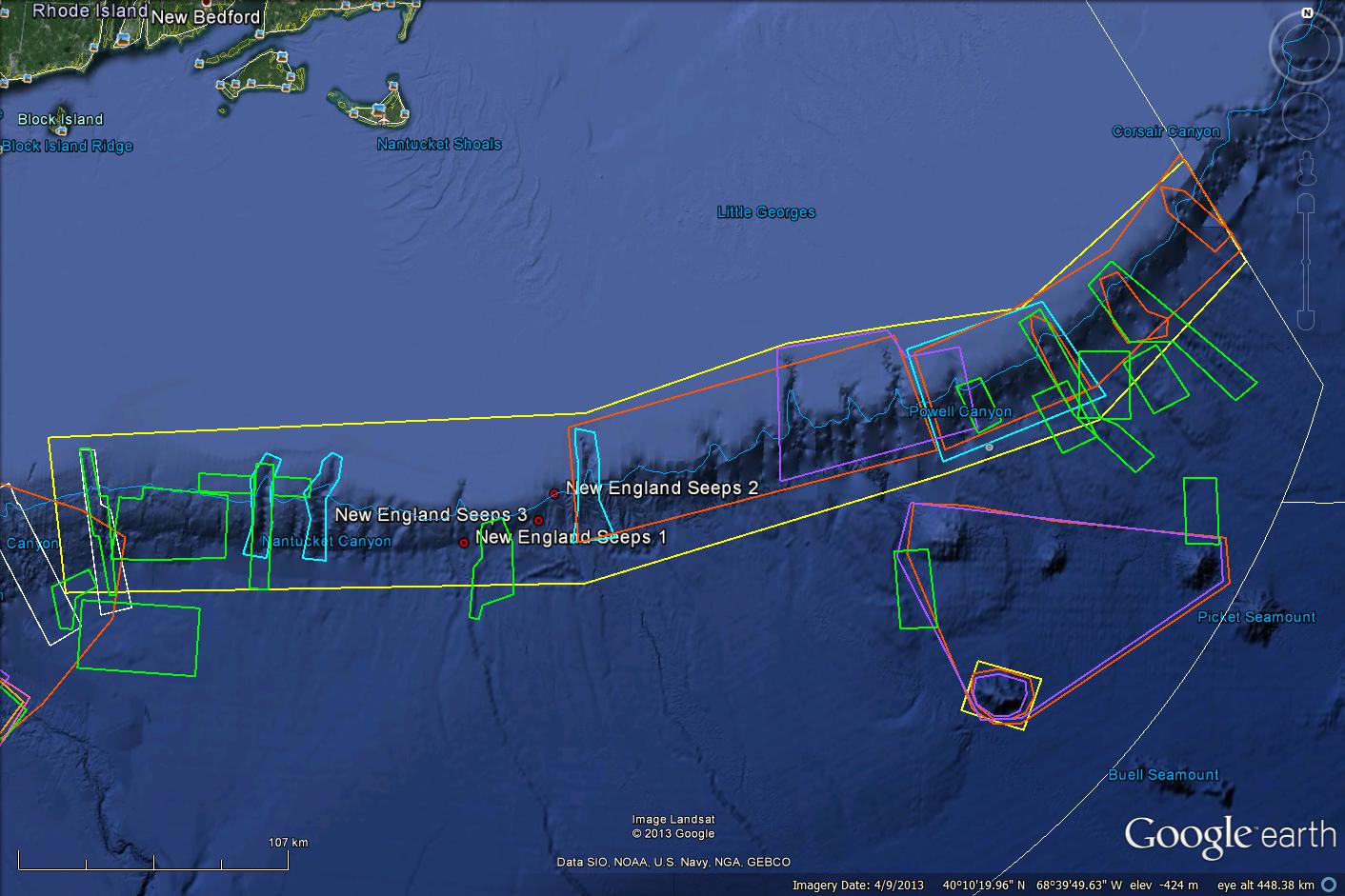 Figure 2: Google Earth map showing general priority areas for 2013 operations. The yellow boxes represent the general expedition operating areas shown in figure 1. Light blue boxes represent NOAA Deep Sea Coral Research and Technology Program priority areas. Purple boxes represent NOAA Office of National Marine Sanctuaries interests. The orange boxes represent Northeast Fisheries Management Council interests. Green boxes represent U.S. Geological Survey areas of interest. The red dots are the location of gas seeps detected by Okeanos Explorer’s EM302 multibeam sonar in 2012. White boxes represent planned work by NOAA Ship Bigelow. The white line is the U.S. EEZ. Image created in Google Earth. Summary of ObjectivesThere will be two mapping, ROV and telepresence-enabled cruises in July and August. Leg 1 will depart from North Kingstown, RI on July 8 and conduct operations focused on the western portion of the Northeast U.S. Canyons, pulling into New York, NY on July 25. Leg 2 will depart from New York, NY on July 31 and conduct operations focused on the eastern portion of the Northeast U.S. Canyons, pulling into North Kingstown, RI on August 17. The daily schedule for both cruises will usually be split between daytime ROV operations (>500m) and evening/night CTD rosette and mapping operations. Leg I: JULY 8-25 (North Kingstown, RI to New York, NY) Mapping, ROV, and TelepresenceEX-13-04 Leg I operations will focus on the western portion of the operating area shown in figure 1. Priority exploration areas identified by the management community in this area (see figure 2) include: Block, Alvin, Atlantis and Hydrographer canyons, USGS landslide features southwest and southeast of Veatch canyon, unconfirmed New England seep sites, and inter-canyon areas.Leg II: JULY 31–AUG 17 (New York, NY to North Kingstown, RI) Mapping, ROV, and TelepresenceEX-13-04 Leg II operations will focus on the northeastern portion of the operating area shown in figure 1. Priority exploration areas identified by the management community in this area (see figure 2) include: Oceanographer, Lydonia, Powell, Munson, Nygren and Heezen canyon and inter-canyon areas, and Mytilus Seamount.  Limited work is expected at Oceanographer, Lydonia, Powell and Munson. Previous work has been conducted at Oceanographer and Lydonia canyons in the 1970’s and 80’s, and there is interest in dives here to conduct exploration in the time domain. A June 2013 cruise on NOAA Ship Henry B. Bigelow plans to explore for deep-sea corals at Powell and Munson, and EX-13-04 Leg II operations may augment that work. Mission objectives for EX-13-04 Legs I and II include a combination of operational, science, education, outreach and data management objectives. They are:ScienceIdentify and explore the diversity of benthic habitats and features in the region (e.g. canyons, seamounts, landslide features, deep sea corals, seeps);Locate and characterize underwater cultural heritage (possible for Leg II), e.g. shipwrecks (data will be used to assess their eligibility for the National Register of Historic Places); andGround-truth acoustic seep data and characterize associated habitatROVTest and use the ROV for telepresence-enabled explorationDaytime ROV dives on exploration targets; andOngoing training of pilots; andOngoing system familiarization, documentation and training.Refine communications protocolsPut 6000m ROV and Seirios camera platform through rigorous engineering tests.  Calibrate 6000m ROV navigational systems Train pilots to take high quality images and navigate the new ROV  Continue to apply, develop and/or refine system checklists, SOPs, spares lists, etc.Continue training in ROV launch and recovery operationsContinue to train bridge crew on ROV operations and use of dynamic positioning system (DP)Telepresence (VSAT 20 mb/sec ship-to-shore; T1 shore-to-ship)Turn on and test terrestrial and high-speed satellite links; andTest and refine ship-to-shore communications and operations procedures that engage multiple ECCs during the course of each cruise; andTest and refine operating procedures and products; andEngage a broad spectrum of the scientific community and public in telepresence-based exploration; andEvaluate new video encoder modelsTest/implement new protocols for accessing the ship’s wireless internetWork with NOAA NOC to harden the video network pathECCsHost a core team of scientists focused on ROV operations at the Inner Space Center and OSEC 115 classroom for the duration of at least one cruise; andPrepare for and assess expectation of distributed participation from science community at multiple shore-side locations through telepresence; andTrain scientists on how to use online collaboration tools and technologies to conduct remote science; andRefine/update SOPs; andOngoing system familiarization and training.Mapping OperationsComplete ACUMEN mapping coverage of the northeast U.S. canyons , including multibeam holiday fill lines, canyon head development of Welker, Oceanographer, Chebacco, Lydonia, Powell, and Munson canyons; andAcquire water-column data with EK 60 and EM 302; andAcquire sub-bottom data as appropriate/required; andConduct mapping operations during transit, with possible further development of exploration targets; and Conduct training of new mapping watchstanders.Collect data from ancillary sonar systems as permitted by staffing / operational paradigmEK60 single beam; andKnudsen sub-bottom profilerCTD operations Conduct CTD/rosette casts or tow-yo operations as needed to guide science operations; andCollect and freeze water samples opportunistically for inorganic nutrient samples (see appendix A). This does not require HAZMAT.XBT operationsDuring mapping operations, XBT casts will be collected at regular intervals of 2-4 hours or more often as data quality requires.Data ManagementProvide a foundation of publicly accessible data and information products to spur further exploration, research, and management activities, as detailed in the 2013 post-cruise product list; andProvide daily cumulative multibeam products to shore for operational decision making purposes, as detailed in the 2013 field products list; andTest the ability to record all high definition video footage of a dive onboard the shipParticipating Institutions National Oceanic and Atmospheric Administration (NOAA) - Office of Ocean Exploration and Research (OER) - 1315 East-West Hwy, Silver Spring, MD 20910 USANational Oceanic and Atmospheric Administration (NOAA) – Office of Habitat Conservation, Deep-Sea Coral Research and Technology Program – 1315 East-West Hwy, Silver Spring, MD 20910 USANOAA National Marine Fisheries Service Systematics Laboratory, Smithsonian Institution, Washington, DC 20013-7012University of New Hampshire (UNH) - Center for Coastal and Ocean Mapping (CCOM) –  Jere A. Chase Ocean Engineering Lab, 24 Colovos Road, Durham, NH 03824 USAUniversity of Rhode Island, Graduate School of Oceanography, Inner Space Center, Narragansett, Rhode Island, 02882NOAA, National Oceanographic Data Center, National Coastal Data Development Center, Stennis Space Center MS, 39529University Corporation for Atmospheric Research (UCAR), Joint Office for Science Support (JOSS) PO Box 3000 Boulder, CO  80307Woods Hole Oceanographic Institution MS24 Clark Laboratory, Woods Hole, MA 02543-1049NOAA Pacific Marine Environmental Lab 7600 Sand Point Way NE, Seattle, WA 98115U.S. Geological Survey, Woods Hole Science Center, 384 Woods Hole Road, Quissett Campus, Woods Hole, MA 02543-1598U.S. Geological Survey, Southeast Ecological Science Center, 7920 NW 71st St., Gainesville, FL 32653Temple University, Biology Life Sciences Building, Room 315, 1900 North 12th Street, Philadelphia, PA 19122Texas A&M University, Department of Geography, College Station, TX 77843Personnel (Science Party) Leg I: July 8-25 (North Kingstown, RI to New York, NY) Mapping, ROV, and TelepresenceTable 2: Full list of the science party and their affiliationLeg I: Shore-side Participants (Location and duration of participation will vary)Table 3: List of expected shore-side program and science participants during Leg I. An individual’s location and level of participation is likely to change during the expedition.  Not all will participate for the entire duration of the cruise. ‘Remote’ refers to non-ECC shore-side locations where we expect some robust participation.Leg II: July 31-August 17 (New York, NY to North Kingstown, RI) Mapping, ROV, and TelepresenceTable 4: Full list of the science party and their affiliation	Leg II: Shore-side Participants (Location and duration of participation will vary)Table 5: An individual’s location and level of participation is likely to change during the expedition.  Not all will participate for the entire duration of the cruise. ‘Remote’ refers to locations non-ECC shore-side locations where we expect some robust participation.Administrative Key Points of Contact:Ship OperationsMission OperationsOther Mission ContactsShipments Be sure to send an email to Okeanos Explorer Operations Officer, LT Laura Gallant at OPS.Explorer@noaa.gov indicating the size and number of items being shipped and the name of the person it is being shipped to. All items should arrive at North Kingstown, RI prior to COB July 05, 2013.Vessel shipping address:ATTN: Operations OfficerNOAA Ship Okeanos Explorer 
2578 Davisville Rd. 
North Kingstown, RI 02852 Shipping information for the inport period in New York, NY is pending.Diplomatic Clearances NOT APPLICABLE TO THIS CRUISELicenses and Permits See appendix B for categorical exclusion documentationOPERATIONSCruise Plan Itinerary (All times and dates are  subject to prevailing conditions and the discretion of the commanding officer)Leg I: JULY 8-25 (North Kingstown, RI to New York, NY) Mapping, ROV, and TelepresencePrimary operations are expected to focus on the western area of the EX-13-04 operating area box shown in figure 1. Daily schedule will usually be split between daytime ROV operations (>500m) and nightly multibeam surveys and opportunistic daytime subbottom profiler surveys. Night operations may include occasional CTD casts. Table 6: Approximate schedule of Leg I operations.Leg II: JULY 31–AUG 17 (New York, NY to North Kingstown, RI) Mapping, ROV, and TelepresencePrimary operations are expected to focus on the eastern area of the EX-13-04 operating area box shown in figure 1. Daily schedule will usually be split between daytime ROV operations (>500m) and nightly multibeam surveys. Night operations may include occasional CTD casts. Table 7: Approximate schedule of Leg II operations. Telepresence EventsIn addition to the National Forum Telepresence Event, several additional telepresence events with the Exploratorium and for the explorationnow.org website may be conducted. Live feeds would be streamed to shore, and someone on the ship would speak to shore-side participants from the control room.In-Port EventsA VIP in port event in New York, NY is anticipated, along with limited public ship tours, however OER is waiting for a port to be identified to flesh out the goals of the event.Staging and DestagingStagingMinimal staging will be required prior to leg I. The majority of the ROV components are still stored aboard from the ROV shakedown cruise in May. Some crane and forklift assistance will be required to move the overhauled thrusters and other moderate sized items from the port office to the ship.  DestagingAt the conclusion of leg II the camera sled will be de-terminated and removed from the ship. The ROV will also be removed during the in port. The .68 cable block will be removed from the A-Frame and the .68 cable secured. OER electronics and wooden counter tops will be removed from the wet lab to accommodate NMFS equipment for the following leg. Due to the quick turnaround before the NMFS ECOMON cruise full support maybe required from the ship force during the inport including weekends to allow OER to de mobilize while leaving NMFS enough time to mobilize their equipment unencumbered by OER operations. Sonar Operations Mapping OperationsContinuous EM 302 and EK 60 data acquisition is planned for this cruise. All data acquisition will be conducted in accordance with established standard operating procedures under the direction of the mapping team lead. Dive Plan NOT APPLICABLE TO THIS CRUISEApplicable Restrictions Conditions that preclude normal operations: Weather will be the biggest potential hindrance to operations during this cruise. ROV launch and recovery can be limited by even moderate weather and current conditions. Knudsen sub-bottom profiler night operations are not possible due to audible noise within the vessels living quarters. When possible, Knudsen sub-bottom profiler will be operated during daytime hours (0800-2000) to minimize impact of excessive noise on the crew. The final decision to operate and collect sub-bottom profiler data will be at the discretion of the Commanding Officer.EQUIPMENTEquipment and capabilities provided by the ship Kongsberg Simrad EM302 Multibeam Echosounder (MBES)Kongsberg Simrad EK60 Deepwater EchosounderKnudsen Chirp 3260 Sub-bottom profiler (SBP)LHM Sippican XBT (various probes)Seabird SBE 911Plus CTDSeabird SBE 32 Carousel and 24 2.5 L Niskin Bottles     Light Scattering Sensor (LSS)Oxidation – Reduction Potential (ORP)Dissolved Oxygen (DO) sensorAltimeter Sensor and battery packCNAV GPSPOS/MVSeabird SBE-45 (Micro TSG)Kongsberg Dynamic Positioning-1 SystemNetApps mapping storage systemCARIS HIPS SoftwareIVS Fledermaus SoftwareSIS SoftwareHypack SoftwareScientific Computing System (SCS)ECDISMet/Wx Sensor PackageTelepresence SystemCruise Information Management System (CIMS)VSAT High-Speed link (20mbps ship to shore; T1 shore to ship)NOAA OER 6000m ROVNOAA Seirios Camera Platform Equipment and capabilities provided by the scientists Solar Light Company Microtops II Sun Photometer. Provided by NASA Maritime Aerosol Network Program (See section V subsection A “Supplementary Projects” for details)HAZARDOUS MATERIALSPolicy and ComplianceThe Expedition Coordinator is responsible for complying with MOCDOC 15, Fleet Environmental Compliance #07, Hazardous Material and Hazardous Waste Management Requirements for Visiting Scientists, released July 2002. Documentation regarding those requirements will be provided by the Chief of Operations, Marine Operations Center, upon request.By Federal regulations and NOAA Marine and Aviation Operations policy, the ship may not sail without a complete inventory of all hazardous materials by name and the anticipated quantity brought aboard, MSDS and appropriate neutralizing agents, buffers, and/or absorbents in amounts adequate to address spills of a size equal to the amount of chemical brought aboard. The amount of hazardous material arriving and leaving the vessel shall be accounted for by the Expedition Coordinator.Radioactive Isotopes NOT APPLICABLE TO THIS CRUISEInventory NOT APPLICABLE TO THIS CRUISEADDITIONAL PROJECTSSupplementary ProjectsNASA Maritime Aerosol NetworkDuring the cruise the marine aerosol layer observations will be collected for the NASA Maritime Aerosol Network (MAN). Observations will be made by mission (mapping interns) or bridge watch standers with a sun photometer instrument provided by the NASA MAN program. Resulting data will be delivered to the NASA MAN primary investigator Alexander Smirnov by the expedition coordinator. All collected data will be archived and publically available at: http://aeronet.gsfc.nasa.gov/new_web/maritime_aerosol_network.htmlNOAA Fleet Ancillary ProjectsNOT APPLICABLE TO THIS CRUISEDISPOSITION OF DATA AND REPORTSData Responsibilities All data acquired on Okeanos Explorer will be provided to the public archives without proprietary rights.  All data management activities shall be executed in accordance with NAO 212-15, Management of Environmental and Geospatial Data and Information [http://www.corporateservices.noaa.gov/ames/administrative_orders/chapter_212/212-15.html].Ship ResponsibilitiesThe Commanding Officer is responsible for all data collected for missions until those data 	have been transferred to mission party designees. Data transfers will be documented on 	NOAA Form 61-29. Reporting and sending copies of project data to NESDIS (ROSCOP 	form) is the responsibility of OER.NOAA OER ResponsibilitiesThe Expedition Coordinator will work with the Okeanos Explorer Operations Officer to 	ensure data pipeline protocols are followed for final archive of all data acquired on Okeanos 	Explorer without proprietary rights. DeliverablesAt seaDaily plans of the Day (POD)Daily situation reports (SITREPS)Daily summary bathymetry data filesOn an extremely limited, as appropriate/required for operational decision making purposes: daily draped bottom backscatter products, EK 60 and EM 302 water column data products, sub-bottom vertical curtains.ROV dive track providing ROV position and depthRaw video clips from ROV dives, onboard camerasStill image frame grabs from underwater video; topside still imagesDaily “eventlog” files, including hourly updates detailing ongoing ship operationsRegular cruise logs providing the context of a given day at sea or at an ECCPost cruiseRefined SOPs for all pertinent operational activitiesAssessments of all activitiesScienceMultibeam and XBT raw and processed data (see appendix C for the formal cruise data management plan)ROV dive site mapsROV dive summariesCTD/rosette operation summariesHD footage archived at the NOAA Central LibraryVideo productsHighlight images with descriptive captionsRaw CTD dataQuick Look ReportMapping data reportCruise ReportArchiveThe Program and ship will work together to ensure documentation and   stewardship of acquired data sets in accordance with NAO 212-15. The Cruise Information Management System is the primary tool used to accomplish this activity.Pre and Post Cruise Meeting Pre-Cruise MeetingPrior to departure, the Operation’s Officer will conduct a meeting of the scientific party to inform them of cruise objectives and vessel protocols, e.g., meals, watches, etiquette, etc.Post-Cruise MeetingUpon completion of the cruise, a meeting will be held by the Operation’s Officer and attended by the ship’s Survey Technicians, the Expedition Coordinator and members of the scientific party to review the cruise. Concerns regarding safety, efficiency, and suggestions for improvements for future cruises should be discussed. Shipboard MeetingsDaily Operations Briefing meetings will be held at 1500 in the forward lounge to review the current day, and define operations, associated requirements and staffing needs for the following day. A Plan of the Day (POD) will be posted each evening for the next day in specified locations throughout the ship.  A safety brief and overview of POD will occur on the Bridge each morning at 0800. Daily Situation Reports (SITREPS) will be posted as well and shared daily through e-mail and/or the EX PLONE site ( http://tethys.gso.uri.edu/OkeanosExplorerPortal ).Ship Operation Evaluation Report Within seven days of the completion of the cruise, a Ship Operation Evaluation form is to be completed by the Expedition Coordinator and lead scientist. The preferred method of transmittal of this form is via email to OMAO.Customer.Satisfaction@noaa.gov. If email is not an option, a hard copy may be forwarded to:Director, NOAA Marine and Aviation Operations
NOAA Office of Marine and Aviation Operations
8403 Colesville Road, Suite 500
Silver Spring, MD 20910MISCELLANEOUSMeals and Berthing Meals and berthing are required for up to 20 mission personnel. Meals will be served 3 times daily beginning one hour before scheduled departure, extending throughout the cruise, and ending two hours after the termination of the cruise. Since the watch schedule is split between day and night, the night watch may often miss daytime meals and will require adequate food and beverages (for example a variety of sandwich items, cheeses, fruit, milk, juices) during what are not typically meal hours. Special dietary requirements for scientific participants will be made available to the ship’s command at least twenty-one days prior to the survey (e.g., Expedition Coordinator is allergic to fin fish). Berthing requirements, including number and gender of the scientific party, will be provided to the ship by the Expedition Coordinator. The Expedition Coordinator and Operations Officer will work together on a detailed berthing plan to accommodate the gender mix of the scientific party taking into consideration the current make-up of the ship’s complement. The Expedition Coordinator is responsible for ensuring the scientific berthing spaces are left in the condition in which they were received; for stripping bedding and linen return; and for the return of any room keys which were issued. The Expedition Coordinator is also responsible for the cleanliness of the laboratory spaces and the storage areas utilized by the scientific party, both during the cruise and at its conclusion prior to departing the ship.All NOAA scientists will have proper travel orders when assigned to any NOAA ship. The Expedition Coordinator will ensure that all non NOAA or non Federal scientists aboard also have proper orders. It is the responsibility of the Expedition Coordinator to ensure that the entire scientific party has a mechanism in place to provide lodging and food and to be reimbursed for these costs in the event that the ship becomes uninhabitable and/or the galley is closed during any part of the scheduled project. All persons boarding NOAA vessels give implied consent to comply with all safety and security policies and regulations which are administered by the Commanding Officer. All spaces and equipment on the vessel are subject to inspection or search at any time. All personnel must comply with OMAO's Drug and Alcohol Policy dated May 7, 1999 which forbids the possession and/or use of illegal drugs and alcohol aboard NOAA Vessels.Medical Forms and Emergency Contacts The NOAA Health Services Questionnaire (NHSQ, Revised: 12/11) must be completed in advance by each participating scientist. The NHSQ can be obtained from the Expedition Coordinator or the NOAA website at NOAA HEALTH SERVICES QUESTIONNAIRE.  The completed form should be sent to the Regional Director of Health Services at Marine Operations Center. The participant can mail, fax, or scan the form into an email using the contact information below. The NHSQ should reach the Health Services Office no later than 4 weeks prior to the cruise to allow time for the participant to obtain and submit additional information that health services might require before clearance to sail can be granted. Please contact MOC Health Services with any questions regarding eligibility or completion of the NHSQ. Be sure to include proof of tuberculosis (TB) testing, sign and date the form, and indicate the ship or ships the participant will be sailing on. Clearances are valid for 2 years for personnel under age 50 and 1 year for age 50 and over. All PPD’s expire after one year from the date of administration. The participant will receive an email notice when medically cleared to sail if a legible email address is provided on the NHSQ.   Contact information:Regional Director of Health Services
Marine Operations Center – Atlantic
439 W. York Street
Norfolk, VA 23510
Telephone 757.441.6320
Fax 757.441.3760
E-mail: MOA.Health.Services@noaa.govPlease make sure the medical.explorer@noaa.gov email address is cc’d on all medical correspondence.Prior to departure, the Expedition Coordinator must provide a listing of emergency contacts to the Operations Officer for all members of the scientific party, with the following information: name, address, relationship to member, and telephone number.Emergency contact form is included as Appendix D.Shipboard Safety Wearing open-toed footwear or shoes that do not completely enclose the foot (such as sandals or clogs) outside of private berthing areas is not permitted. Steel-toed shoes are required to participate in any work dealing with suspended loads, including CTD deployments and recovery. The ship does not provide steel-toed boots. Hard hats are also required when working with suspended loads. Work vests are required when working near open railings and during small boat launch and recovery operations. Hard hats and work vests will be provided by the ship when required.Operational Risk Management:  For every operation to be conducted aboard the ship (NOAA-wide initiative), risk management procedures will be followed. For each operation, risks will be identified and assessed for probability and severity. Risk mitigation strategies / measures will be investigated and implemented where possible. After mitigation, the residual risk will have to be assessed to make Go-No Go decisions for the operations. Particularly with new operations, risk assessment will be ongoing and updated as necessary. This does not only apply to over-the-side operations, but to everyday tasks aboard the vessel that pose risk to personnel and property.          CTD, ROV (and other pertinent) ORM documents will be followed by all personnel working on board Okeanos Explorer.All personnel on board are in the position of calling a halt to operations/activities in the event of a safety concern.Communications A daily situation report (SITREP) on operations prepared by the Expedition Coordinator will be relayed to the program office. Sometimes it is necessary for the Expedition Coordinator to communicate with another vessel, aircraft, or shore facility. Through various modes of communication, the ship is able to maintain contact with the Marine Operations Center on an as needed basis. These methods will be made available to the Expedition Coordinator upon request, in order to conduct official business. The ship’s primary means of communication with the Marine Operations Center is via e-mail and the Very Small Aperture Terminal (VSAT) link. Standard VSAT bandwidth at 128kbs is shared by all vessels staff and the science team at no charge. Increased bandwidth in 30 day increments is available on the VSAT systems at increased cost to the scientific party. If increased bandwidth is being considered, program accounting is required it must be arranged at least 30 days in advance.Specific information on how to contact Okeanos Explorer and all other fleet vessels can be found at: http://www.moc.noaa.gov/phone.htmImportant Telephone and Facsimile Numbers and E-mail AddressesOcean Exploration and Research (OER):OER Program Administration:Phone: 	(301) 734-1010Fax: 		(301) 713-4252 E-mail: Firstname.Lastname@noaa.govUniversity of New Hampshire, Center for Coastal and Ocean MappingPhone: 	(603) 862-3438Fax: 		(603) 862-0839NOAA Ship Okeanos Explorer - Telephone methods listed in order of increasing expense:EX Cellular:    (401) 378-7947EX Iridium:     (808) 659-9179OER Mission Iridium (dry lab):   (808) 851-3827EX INMARSAT BLine 1: 		011-872-764-852-328Line 2:	 		011-872-764-852-329   		Voice Over IP (VoIP) Phone: 301-713-7772 (expect a delay once picked up by directory)E-Mail: Ops.Explorer@noaa.gov - (mention the person’s name in SUBJECT field)expeditioncoordinator.explorer@noaa.gov - For dissemination of all hands emails by Expedition Coordinator while on board.  See ET for password.IT SecurityAny computer that will be hooked into the ship's network must comply with the NMAO Fleet IT Security Policy prior to establishing a direct connection to the NOAA WAN. Requirements include, but are not limited to:Installation of the latest virus definition (.DAT) file on all systems and performance of a virus scan on each system. Installation of the latest critical operating system security patches. No external public Internet Service Provider (ISP) connections. Completion of these requirements prior to boarding the ship is required.Non-NOAA personnel using the ship's computers or connecting their own computers to the ship's network must complete NOAA’s IT Security Awareness Course within 3 days of embarking.Foreign National Guests Access to OMAO Facilities and Platforms NOT APPLICABLE TO THIS CRUISEAppendix A – Hydrographic ObservationsNOAA Northeast Fisheries Science CenterPrimary Contact: Jon Hare (jon.hare@noaa.gov)The Oceanography Branch is interested in supporting cruise participants to obtain hydrographic data from the study region. This information will assist also us to assess broad-scale ecosystem properties and implications for fisheries. The Okeanos Explorer has a SeaBird CTD and rosette. We request that:A NEMA string be provided to the CTD computer so that location is captured in the CTD data file;The CTD be outfitted with the following additional sensors:  Dissolved Oxygen (DO), Oxygen Reduction Potential (ORP) and Altimeter;Water samples be taken at the following depths: surface, 20m, 50m, 100m, 200m, 300m, 400m, 500m and near the bottom. (A protocol, log sheets, and supplies for collecting the nutrients samples from the water bottles will be provided. All CTD data (hex files, bottle files), SCS position and time data, calibration records for the instruments be provided. Protocol for Inorganic Nutrient SamplingRecord the following information on the Station Log sheet:1. Station Number2. Cast Number3. Latitude4. Longitude5. Time of CTD cast6. Bottom Depth (m)7. Depth of Niskin bottle water sample (m)8. Nutrient vial number that corresponds to Niskin bottle Standard depths to be sampled are:		near bottom		500 m 		250m		200		150		100		50		30		20		10		surfaceStart sampling with the deepest Niskin bottleRinse the syringe and plunger three times -Open cock and rinse the 60ml syringe and plunger three times. Rinse the sample vial three times - Fill the plunger with the sample seawater, attach filter head (0.45micron disc), and dispense a small volume into the acid washed 20ml scintillation vial, replace the cap, shake and then discard water from vial. Repeat this rinse two more times. Take nutrient sample - After the vial and cap have been rinsed, slowly dispense the filtered seawater sample into the vial. DO NOT over fill vial. The total volume needed is only 10ml (the vial should not exceed ¾ full). If possible keep nutrient vial numbers in sequential order. Place the vial in an ice bath until all the samples have been collected from the remaining Niskin bottles. Freeze samples - Once all the samples have been collected from a station, place them in a freezer and keep frozen until analysis.NotesThe filter does not need to be changed in between depths only between stations. It is best to keep samples in a separate freezer than the one used for fish samples.Appendix B – Categorical Exclusion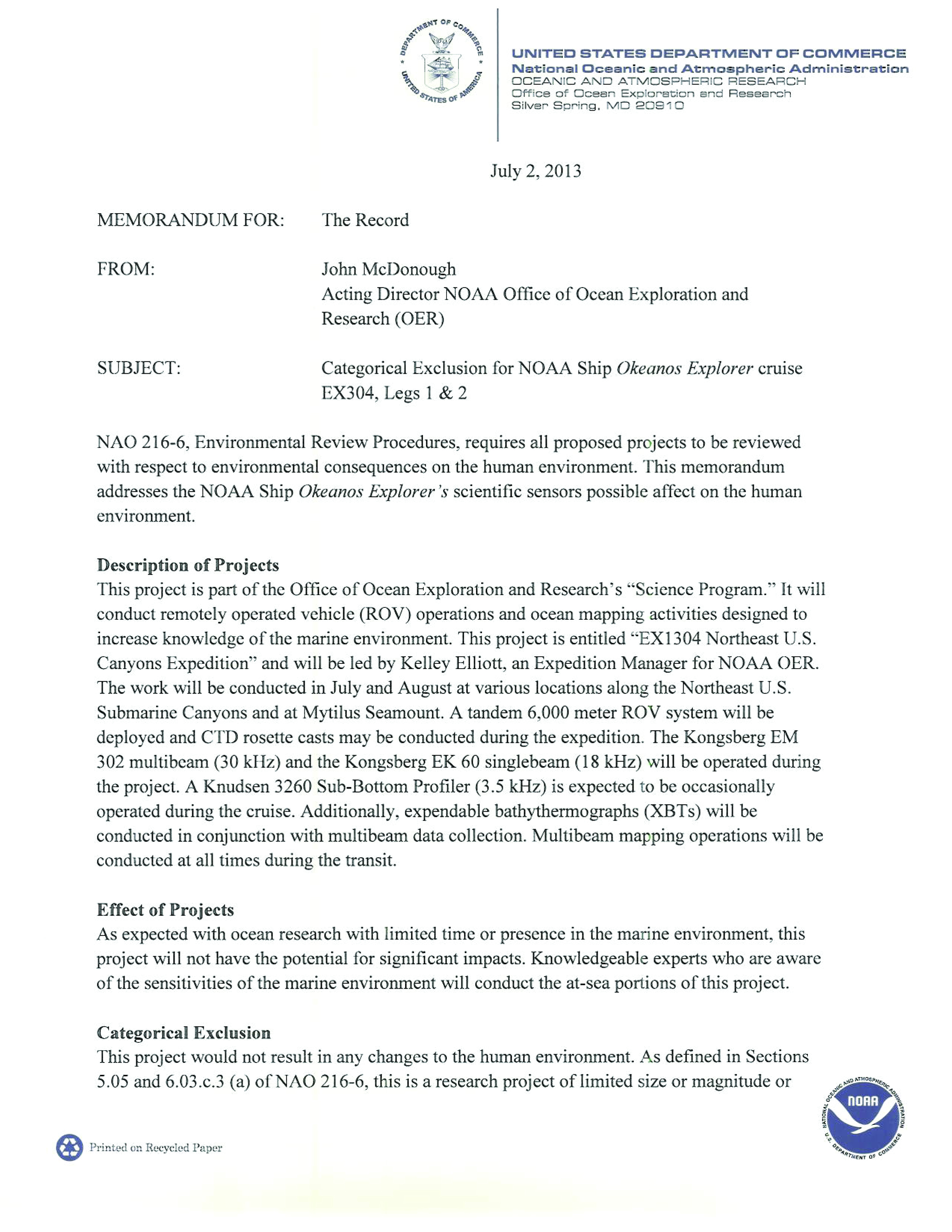 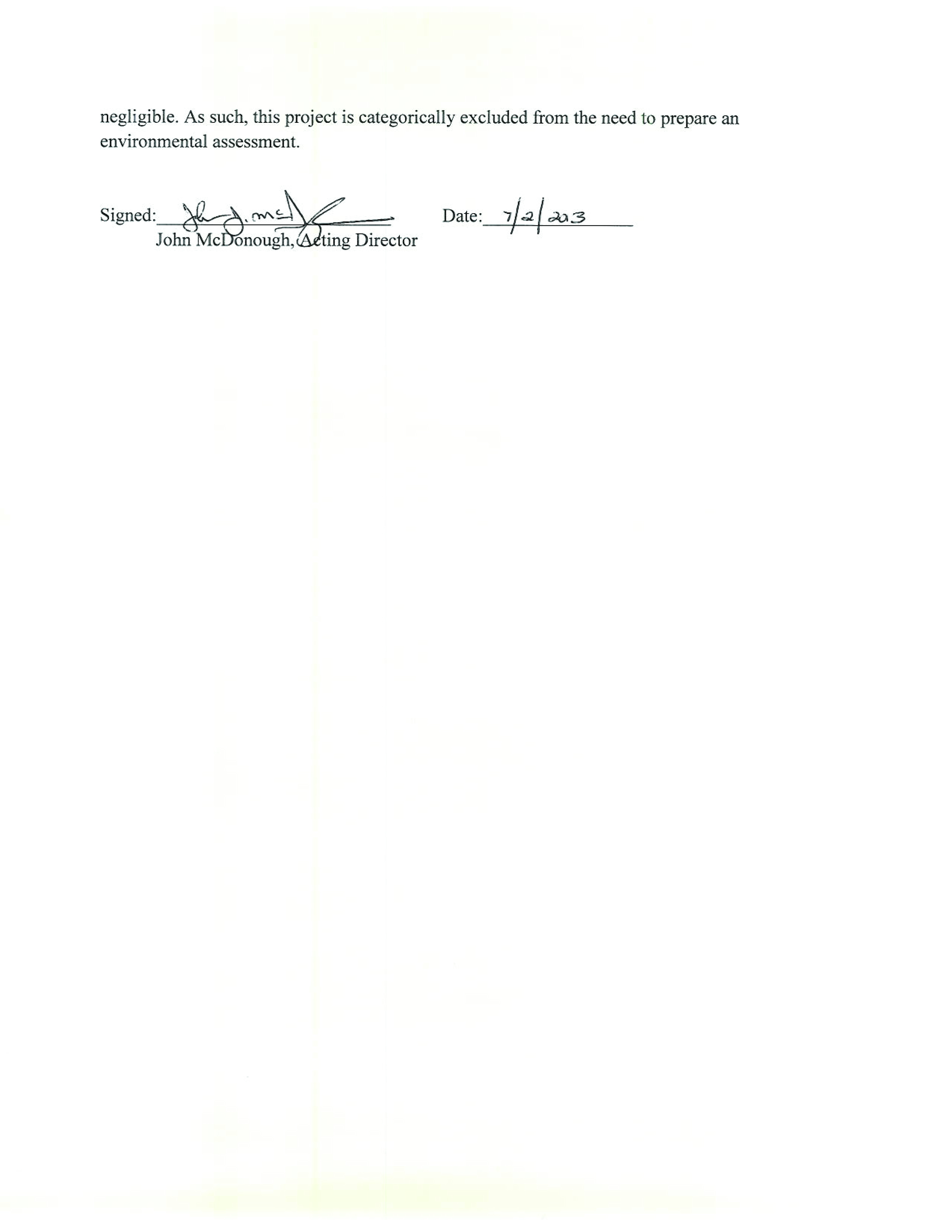 Appendix C – Data Management PlanAppendix DEMERGENCY DATA SHEETNOAA OKEANOS EXPLORERPRINT CLEARLY NAME: __________________________________________________________			 	(Last, First, Middle)Mailing Address ____________________________________________________				  _____________________________________________________				  _____________________________________________________											(Other than the ship address)Phone (Home) _________________________________________________________	     (Cell) ___________________________________________________________Date of Birth ___________________________________________________________Emergency Contact: _____________________________________________________										(Name and Relationship)Address:  ______________________________________________________________		    ______________________________________________________________		   _______________________________________________________________		Phone (Home) ____________________________________________________				(Work) ____________________________________________________				(Cell) _____________________________________________________Email: ________________________________________________________________Signature __________________________________ Date _______________________EX-13-04 OPERATIONS AREA COORDINATESEX-13-04 OPERATIONS AREA COORDINATESNortheast U.S. CanyonsNortheast U.S. CanyonsLongitudeLatitude-67.4320812579375440.11646028506308-66.74002166236402,40.31526751029698-66.0649759444851640.87806674760311-66.3579821421822541.2280258066647-67.1045286797914740.69818848442243-68.1690976762610540.54923280198276-67.6802033571900840.62432891985224-69.0729274194761640.2779600078273371.5145411657948440.0798272805327371.3837734100062739.54465047554448-69.0335785844083639.69188042058642Mytilus SeamountMytilus SeamountLongitudeLatitude-67.2600167420376139.29863934946352-67.3276545293401739.2348092869464-67.0446392957589639.4133880101565-66.9710047959267339.47148143405244NAMEAFFILIATIONROLEM/FNATIONALITY1Kelley ElliottOERExpedition CoordinatorFUS Citizen2Andrea QuattriniTemple/ UCARScience Team LeadFUS Citizen3Brendan RoarkTAMUScientistMUS Citizen4Brian BinghamOER/UCARROV Ops ManagerMUS Citizen5Meme LobeckerOERMapping Team LeadFUS Citizen6Webb PinnerOERTelepresence LeadMUS Citizen7Dave WrightUCARROV TeamMUS Citizen8Jeff WilliamsUCARROV TeamMUS Citizen9Bobby MohrUCARROV TeamMUS Citizen10Karl McLetchieUCARROV TeamMUS Citizen11Tom KokUCARROV TeamMUS Citizen12Joshua CarlsonUCARROV TeamMUS Citizen13Roland BrianUCARROV Video EngineerMUS Citizen14Art HowardUCARROV Video EngineerMUS Citizen15Jeff LanningUCARROV TeamMUS Citizen16Anthony SylvesterUCARROV TeamMUS Citizen17Jared DrewniakUCARTelepresence/ Video/Data EngineerMUS Citizen18Brendan ReserOERData ManagerMUS Citizen19Annie RaymondOCSMapping Watch StanderFUS Citizen20Kasey CantwellOERWeb CoordinatorFUS CitizenREMOTENAMEINSTITUTIONROLEINTERESTPARTICIPATION LEVELPARTICIPATION LEVELPARTICIPATION LEVELPARTICIPATION LEVELURICatalina MartinezOERRI Regional ManagerN/ACoreCoreURILTJG Brian KennedyOEROperations SupportN/ACoreCoreURIDwight ColemanURI/ISCTechnical supportN/ACoreCoreURIBob SandURI/ISCTechnical supportN/AAs neededAs neededWHOITim ShankWHOICo-Science Team LeadEcologyCoreCoreWHOITaylor HeylWHOICore ScientistBiologyCoreCore  WHOISantiago HerreraWHOIBiologists/Grad StudentsBiologyCore - DailyCore - Daily  WHOIEllie BorsWHOIBiologists/Grad StudentsBiologyCore - DailyCore - Daily  WHOIKelly WilliamsAllegheny CollegeBiologists/Grad StudentsBiologyCore - DailyCore - Daily  WHOIKerry McCullochU. OregonBiologists/Grad StudentsBiologyCore - DailyCore - DailyUNCWSteve RossUNCWCore ScientistIchthyologyCoreCoreFSUSandra BrookeFSUCore ScientistDeep-Sea Coral & chemosynthetic ecosystemsCoreCoreDukeCindy Van DoverDukeScientistSeep BiologyPartial; July 8-15Partial; July 8-15Woods HoleJason ChaytorUSGSMarine GeologyAllPartialPartialWoods HoleUri Ten BrinkUSGSMarine GeologyAllAllPartialPartialPartialWoods HoleCarolyn RuppelUSGSMarine GeologyAllBackgroundBackgroundBackgroundTempleCordes LabTempleScientist (biology)AllPartialPartialFranceLenaick MenotIFREMERScientistCanyonsCore – DailyCore – DailyFranceInge van den BeldIFREMERScientistCanyonsCore – DailyCore – DailyEtnoyer LabPeter EtnoyerNOAA CharlestonScientist (biology)DDeep Sea Coral HabitatCore – DailyCore – DailyEtnoyer LabStephen RothNOAA Scientist (biology)Deep Sea Coral HabitatCore – DailyCore – DailyEtnoyer LabMatthew RittinghouseNOAA Scientist (biology)Deep Sea Coral HabitatCore – DailyCore – DailyEtnoyer LabAJ TurnerCollege of Charleston Scientist (biology)Deep Sea Coral HabitatCore – DailyCore – DailyEtnoyer LabHolly FowleTemple UniversityScientist (biology)Deep Sea Coral HabitatCore – DailyCore – DailyEtnoyer LabNeah BaechlerCollege of CharlestonScientist (geology)Deep Sea Coral HabitatCore – DailyCore – DailyEtnoyer LabEnrique SalgadoJHT, Inc.Scientist (biology)Deep Sea Coral HabitatCore – DailyCore – DailyWashington, DCMike VecchioneNMFS National Systematics Lab/ SmithsonianScientist (biology)Cephalopods; Nekton; Pelagic ExplorationCore for Pelagic ExplorationCore for Pelagic ExplorationLSUBob CarneyLSUScientist (biology)Mud bottom fauna; sedimentCoreCoreFAUShirley PomponiFAU/HBOIScientist (biology)SpongesPartial; On callPartial; On callGainesville, FLAmanda DemopolousUSGSScientist (biology)Benthic EcologistPartialPartialRichmond, VAJay OdellTNCScientist (corals)Management; Data DistributionDoctor on CallDoctor on CallGloucester, MADavid StevensonNOAA/NMFS/ Habitat Conservation DivisionScientist (oceanography; fisheries science)Management; Deep-Sea Corals; FisheriesPartialPartialURIRod MatherURIScientist (marine archaeology)Marine ArchaeologyDoctor on Call Doctor on Call Herndon, VABrian JordanBOEMScientist (marine archaeology)Marine ArchaeologyDoctor on CallDoctor on CallHerndon, VAJames MooreBOEMScientist (marine archaeology)Marine ArchaeologyDoctor on CallDoctor on CallNameAffiliation PositionM/FStatus1LTJG Brian KennedyOERExpedition CoordinatorMUS Citizen2Amanda DemopolousUSGSScience Team LeadFUS Citizen3Martha NzinskiNMFS/SIScientistFUS Citizen4Adam SkarkeOERMapping Team LeadMUS Citizen5TBDUCARMapping WatchstanderMUS Citizen6Dave LovalvoOERROV Team LeadMUS Citizen7Webb PinnerOERTelepresence LeadMUS Citizen8Dave WrightUCARROV TeamMUS Citizen9Jeff WilliamsUCARROV TeamMUS Citizen10Bobby MohrUCARROV TeamMUS Citizen11Karl McLetchieUCARROV TeamMUS Citizen12Tom KokUCARROV TeamMUS Citizen13Josh Carlson UCARROV TeamMUS Citizen14Brian Bingham?UCARROV TeamMUS Citizen15TBDUCARROV TeamMUS Citizen16Roland BrianUCARROV Video EngineerMUS Citizen17Joe Biscotti?UCARROV Video EngineerMUS Citizen18Art Howard?UCARROV Video EngineerMUS Citizen19TBDUCARVideo/Data EngineerMUS Citizen20TBDMUS CitizenECCNAMEINSTITUTIONROLEINTERESTLEVEL PARTICIPATIONLEVEL PARTICIPATIONLEVEL PARTICIPATIONURICatalina MartinezOERRI Regional ManagerN/ACoreCoreURIKelley ElliottOERECC Coordinator / Operations SupportN/ACoreCoreURIDwight ColemanURI/ISCTechnical supportN/ACoreCoreURISteve DamasUCARVideo Broadcast EngineerFocused on video for OERCoreCoreURIEric Geiger?URIMapping/GIS SpecialistN/ACoreCoreURIEmily CrumOERWeb Coordinator/ ArcGISN/ACoreCoreURIBrendan ReserNGDDCData ManagerUSN/AN/AURIJared DrewniakOERVideo broadcast engineerUSN/AN/AURINicola VerPlanckOEREX Operations ManagerUSN/AN/AURIAdam BoyetteNGDDCData ManagerUSN/AN/AURIJamie AustinUT, AustinCore ScientistMarine GeologyCoreCoreURIPeter AusterUCONNCore ScientistMarine BiologyPartialPartialURIMorgan KilgourUCONN PostdocCore ScientistMarine BiologyCoreCoreURIRod MatherURIScientistMarine ArchaeologyDoctor-on-Call.Doctor-on-Call.SSFrank CantelasNOAA OERScientistMarine ArchaeologyMarine ArchaeologyDoctor-on-CallDoctor-on-CallREMOTENAMEINSTITUTIONROLEREGION OF INTERESTPARTICIPATION LEVELPARTICIPATION LEVELPARTICIPATION LEVELPARTICIPATION LEVELWHOITim ShankWHOICo-Science Team LeadEcologyCore/PartialCore/PartialWHOITaylor HeylWHOICore ScientistBiologyCore Core   WHOISantiago HerreraWHOIBiologists/Grad StudentsBiologyCore Core   WHOIEllie BorsWHOIBiologists/Grad StudentsBiologyCoreCore  WHOIKelly WilliamsAllegheny CollegeBiologists/Grad StudentsBiologyCore Core   WHOIKerry McCullochU. OregonBiologists/Grad StudentsBiologyCoreCoreWoods HoleDaniel Brothers USGSCore ScientistMarine GeologyCore/PartialCore/PartialUSGSUri Ten BrinkUSGSCore ScientistMarine GeologyPartialPartialUNCWSteve RossUNCWCore ScientistIchthyologyCoreCoreFAUSandra BrookeFSUCore ScientistDeep-Sea Coral & chemosynthetic ecosystemsCore/PartialCore/PartialTempleCordes LabTempleScientist (biology)AllCore/PartialCore/PartialEtnoyer LabPeter EtnoyerNOAA CharlestonScientist (biology)DDeep Sea Coral HabitatCoreCoreEtnoyer LabStephen RothNOAA Scientist (biology)Deep Sea Coral HabitatCoreCoreEtnoyer LabMatthew RittinghouseNOAA Scientist (biology)Deep Sea Coral HabitatCoreCoreEtnoyer LabAJ TurnerCollege of Charleston Scientist (biology)Deep Sea Coral HabitatCoreCoreEtnoyer LabHolly FowleTemple UniversityScientist (biology)Deep Sea Coral HabitatCoreCoreEtnoyer LabNeah BaechlerCollege of CharlestonScientist (geology)Deep Sea Coral HabitatCoreCoreEtnoyer LabEnrique SalgadoJHT, Inc.Scientist (biology)Deep Sea Coral HabitatCoreCoreWashington, DCMike VecchioneNMFS National Systematics Lab/ SmithsonianScientist (biology)Cephalopods; Nekton; Pelagic ExplorationCore for Pelagic ExplorationCore for Pelagic ExplorationLSUBob CarneyLSUScientist (biology)Mud bottom fauna; sedimentCoreCoreFt. Lauderdale, FLCharles MessingNOVA Southeastern UniversityScientist (biology)CrinoidsPartialPartialFAUShirley PomponiFAU/HBOIScientist (biology)SpongesPartial; On callPartial; On callRichmond, VAJay OdellTNCScientist (corals)Management; Data DistributionDoctor on CallDoctor on CallGloucester, MADavid StevensonNOAA/NMFS/ Habitat Conservation DivisionScientist (oceanography; fisheries science)Management; Deep-Sea Corals; FisheriesPartialPartialHighlands, NJ Dave PackerNOAA/NMFS/ NEFSC Deep-Sea Coral Research & Technology TeamScientist (oceanography; fisheries science)Management; Deep-Sea Corals; FisheriesPartial; Aug. 13-16.Location TBD. Possibly ECC.Partial; Aug. 13-16.Location TBD. Possibly ECC.URIRod MatherURIScientist (marine archaeology)Marine ArchaeologyDoctor on Call Doctor on Call Herndon, VABrian JordanBOEMScientist (marine archaeology)Marine ArchaeologyDoctor on CallDoctor on CallHerndon, VAJames MooreBOEMScientist (marine archaeology)Marine ArchaeologyDoctor on CallDoctor on CallMarine Operations Center, Atlantic (MOA)439 West York StreetNorfolk, VA 23510-1145
Telephone: (757) 441-6776Fax: (757) 441-6495Acting Chief, Operations Division, Atlantic (MOA)LTJG Laura Gibson, NOAA Telephone: (757) 441-6842E-mail: ChiefOps.MOA@noaa.gov Kelley ElliottExpedition Manager/Leg I Expedition CoordinatorNOAA Office of Ocean Exploration Phone: (301) 734-1024/ (703) 927-5449Email: Kelley.Elliott@noaa.govLTJG Brian Kennedy, NOAALeg II Expedition CoordinatorNOAA Ocean Exploration and ResearchPhone: (401) 874-6150/ (706) 540-2664Email: Brian.Kennedy@noaa.govCDR Ricardo Ramos, NOAACommanding OfficerNOAA Ship Okeanos ExplorerPhone:  (401) 378-8284Email:  CO.Explorer@noaa.govLT Laura Gallant, NOAAOperations OfficerNOAA Ship Okeanos ExplorerPhone: (207) 240-0957 (c)E-mail: Ops.Explorer@noaa.govCraig Russell, EX Program ManagerNOAA Ocean Exploration & ResearchPhone: 206-526-4803 / 206-518-1068E-mail: Craig.Russell@noaa.govDave Lovalvo, ROV Program ManagerEastern OceanicsPhone: 203-246-5531Email: David.Lovalvo@noaa.govJohn McDonough, Deputy DirectorNOAA Ocean Exploration & ResearchPhone: 301-734-1023 / 240-676-5206E-mail: John.McDonough@noaa.govLCDR Nicola VerPlanck, NOAANOAA Ocean Exploration & ResearchPhone: 206-526-4801 / 401-603-6017E-mail: Nicola.Verplanck@noaa.govMeme Lobecker, Mapping LeadNOAA Ocean Exploration & Research (ERT, Inc.)Phone: 603-862-1475/ 401-662-9297E-mail: elizabeth.lobecker@noaa.govAdam Skarke, Mapping LeadNOAA Ocean Exploration & Research (ERT, Inc.)Phone: 603-862-0369/ 302-981-9908E-mail: Adam.Skarke@noaa.govWebb Pinner, Telepresence LeadNOAA Office of Ocean Exploration & ResearchPhone: (401) 874-6250 (o) / (401) 330-9662 (c)Email: Webb.Pinner@noaa.govCatalina Martinez, Regional ManagerNOAA Office of Ocean Exploration & ResearchPhone: (401) 874-6250 (o) / (401) 330-9662 (c)Email: Catalina.Martinez@noaa.gov DateOperationsRemarks7/05Telepresence/VSAT Turn up and Test Operations BeginPending VSAT bandwidth and terrestrial link established.07/05-07/07Mission party arrives on the ship07/08Ship transits from North Kingstown, RI to working groundsAcquire data during transit07/09-07/24Conduct operations in vicinity of western operating areaFirst ROV dive expected on 07/09.07/19-07/21Ocean Exploration 2020: A National Forum First ever national forum on ocean exploration, hosted at the Aquarium of the Pacific in Long Beach, CA and facilitated by OER. Telepresence interaction detailed on specific dates.07/20, 1:30 PM EDTNational Forum Telepresence Event: Introduction of NOAA Ship Okeanos Explorer and EX-13-04 Expedition to participants.~10 min telepresence event with the National Forum on Ocean Exploration at the Aquarium of the Pacific in Long Beach, CA. I-2 connection at conference venue unlikely. 3-hr time difference with ship.07/21, 12 – 8 PM EDTNational Forum Telepresence Event: Interactions with the public throughout the day.Dive at interesting location. A series of ~15-30 minute interactions with the public located at the Aquarium of the Pacific in Long Beach, CA. I-2 connection at conference venue unlikely. 3-hr time difference with ship.07/24Following ROV dive, depart working grounds and transit toward New York, NYAcquire data during transit07/25Arrive New York, NY07/26Possible VIP Ship Tours(Pending Port determination)07/27Possible limited public ship tours(Pending Port determination)DateOperationsRemarks07/29-07/30Mission party arrives on the ship07/31Ship transits from New York, NY to working groundsAcquire data during transit08/01Conduct ROV dive in western operating areaFirst ROV dive expected on 08/01.Continue transit west post-dive; acquire data during transit08/02-08/16Conduct operations in vicinity of eastern operating areaFirst ROV dive expected on 08/01.TBDConduct operations at Mytilus seamount08/16Following ROV dive, depart working grounds and transit toward North Kingstown, RIAcquire data during transit08/17Arrive North Kingstown, RI08/18-08/20De-stagingDe-terminate and remove the ROV. Remove the ROV A-frame block and secure the .68 cable. Remove all OER electronics and counter coverings from the wet lab.